Уважаемые налогоплательщики!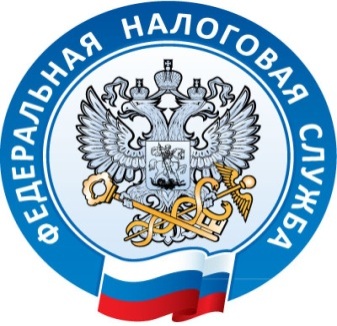 ИФНС России по Сургутскому району информирует, что Федеральной налоговой службой Российской Федерации реализован сервис подачи заявлений о государственной регистрации в интерактивном режиме через сеть Интернет, в том числе при помощи мобильных устройств.Сервис позволяет формировать и направлять в налоговый орган:- заявление о государственной регистрации юридического лица при создании;- заявление о государственной регистрации физического лица в качестве индивидуального предпринимателя; - заявление о государственной регистрации внесения изменений в сведения об индивидуальном предпринимателе и прекращения деятельности индивидуального предпринимателя в интерактивном режиме через сеть Интернет. Кроме того, он позволяет выполнять предварительную проверку формируемых заявлений на соответствие требованиям действующего законодательства с предоставлением заявителю результатов такой проверки.Налоговая служба рекомендует пользоваться  указанным электронным сервисом который позволяет экономить Ваше время!Более подробную информацию можно получить на сайте (www.nalog.ru)